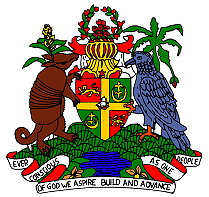 Obtaining an Apostille for a Grenadian DocumentAn Apostille of an original Grenadian document is the verifying that the signature on the original document is a true and correct signature on the document.You will need to acquire the ORIGINAL of the document to be Apostilled.Complete the following:The cost to have a document Apostilled is US$8.00.The cost to have the Apostille expedited is US$9.50.The cost to have the completed document forwarded from Grenada to you is US$55.00.You should have SEPARATE international postal orders for US$8.00 or US$9.50 for expedited services and US$55.00 for return Express Mail made payable to Government of Grenada.Forward by Express Mail (1) ORIGINAL document to be Apostilled, (2) this form and (3) money orders to:Ministry of ForeignAttn:  Permanent SecretaryMinisterial Complex, 4th FloorBotanical GardensTanteenSt. George’sGRENADAW. I.Tel. (473) 440–2640Requestor's Last Name:Requestor's Last Name:Requestor's First Name:Requestor's First Name:Requestor's First Name:Requestor's Middle Name:Date of Request:Cellular No.:Cellular No.:E-Mail Address:E-Mail Address:E-Mail Address:Mailing Address:Mailing Address:Mailing Address:Mailing Address:Mailing Address:Mailing Address:Request being made for (if requestor above is other than Grenadian):Request being made for (if requestor above is other than Grenadian):Request being made for (if requestor above is other than Grenadian):Request being made for (if requestor above is other than Grenadian):Date of Birth:Date of Birth:Place of Birth (Parish):Place of Birth (Parish):Place of Birth (Parish):Place of Birth (Parish):